 Cite This: Journal abbrevation. yyyy, vol, pageClick and type the title of your paper, only capitalize first wordGiven name Surname 1a , Given name Surname 2a,* and Given name Surname 3baAffiliation 1, Address, City and Postal Code, CountrybAffiliation 2, Address, City and Postal Code, CountryIntroductionAuthors are required to write manuscript in acceptable format from recent published articles of Sciforce Publications or using manuscript template.1 We strongly recommend to read the below instructions prior to submission of manuscript. Final versions of formatted manuscript submit through the manuscript central by login into www.sciforce.org.2 (or) email to editor@sciforce.net.3 The preferred format for article is Microsoft word and Font: Times New Roman, Size: 10, Alignment: Justified.4The main text must be clearly paragraphed.5 State the objectives of the work and provide an adequate background, comprehensive insight on the purpose of the study and its significance, avoiding a detailed literature survey or a summary of the results.6AbbreviationsSpecify the abbreviations if any5 in the article. They should be defined at first mention in the text. e.g. CNS, central nervous system; ANS, autonomic nervous system7Material and methodsThis section may be divided by subheadings,8 sub-sub headings. Provide sufficient details to allow the work to be reproduced by an independent researcher. Methods that are already published should be summarized, and indicated by a reference. Any modifications to existing methods should also be described. Note* Provide Cover letter for the manuscript, include detailed information of all the authors listed in article along with their ORCIDs if any.9Figures should be clear with high resolution. Figure caption should be provided in editable format and outside of a picture.10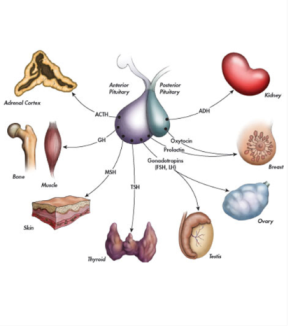 Figure 1. If figures are used from any other source, authors are responsible to secure permission for copy right.TablesTables must be in editable format and numbered in order with clear annotations. Each table must include a brief descriptive title and headings for columns and rows. No image format in table.Table Abbreviations: Give full form of all abbreviations used in the table even if it has been explained in the text. Table 1. TitleaThe reaction was conducted in anoxic conditions.bThis is the format for table footnotes.ResultsResults should be clear and concise and also separate from the Discussion part. Each Tables and Figures must be found below their respective paragraphs from the Results part. DiscussionThis should explore the significance of the results of the work. Tables, figures and schemesTables, figures and schemes should be provided as needed  EquationsEquations should be provided as needed  ConclusionConclusion should elucidate how the results communicate to the theory presented as the basis of the study and provide a concise explanation of the allegation of the findings.AcknowledgmentsCollate acknowledgments in a separate section at the end of the article before the references, not as a footnote to the title. Use the unnumbered Acknowledgements Head style for the Acknowledgments heading. List here those individuals who provided help during the research.   Conflicts of interestDeclare if any conflict of interest exists.References:Simpkins, N. S.; Sulfones in organic synthesis; Ed. Baldwin, J. E. Pergamon Press: Oxford, 1993.Macro, J. L.; Fernandez, I.; Khira, N.; Fernandez, P.; Romero, A. J. Org. Chem. 1995, 60, 6678.Reddy, M. V. R.; Reddy, S. Acta Chim. Hung. 1984, 115, 269.Ihara, M.; Suzuki, S.; Taniguchi, T.; Tokunaga, Y.; Fukumoto, K. Tetrahedron 1995, 51, 9873.Baldwin, J. E.; Adlington, R. M.; Crouch, N. P.; Hill, R. L.; Laffeg, T. G. Tetrahedron Lett. 1995, 36, 7925.Reddy, M. V. R.; Reddy, S. Acta Chim. Hung. 1985, 120, 275.Looker, J. J. J. Org. Chem. 1966, 31, 2714.Sengupta, S.; Sarma, D. S.; Mondal, S. Tetrahedron 1998, 54, 9791.Sengupta, S.; Sarma, D. S.; Mondal, S. Tetrahedron: Asymmetry 2001, 12, 513.Sengupta, S.; Sarma, D. S.; Mondal, S. Tetrahedron: Asymm. 1998, 9, 2311.a) Marco, J. L.; Fernandez, I.; Khiar, N.; Fernandez, P.; Romero, A. J. Org. Chem. 1995, 60, 6678. b) Marco, J. L. J. Org. Chem. 1997, 62, 6575.a) Corey, E. J.; Chavosky, M. J. Am. Chem. Soc. 1964, 86, 1639. b) Trost, B. M.; Arndt, H. C.; Strege, P. E.; Verhowever, T. R. Tetrahedron Lett. 1976, 27, 3477. c) Kurth, M. J.; Brien, M. J. J. Org. Chem. 1985, 50, 3846. d) Fuju, M.; Nakamura, K.; Mekata, H.; Oka, S.; Ohno, A. Bull. Chem. Soc. Jpn. 1988, 61, 495. e) Sengupta, S.; Sarma, D. S.; Mondal, S. Tetrahedron 1998, 54, 9791. f) Guo, H.; Zhang. Y. Synth. Commun. 2005, 30, 2564.Meltzer, P. S.; Kallioniemi, A.; Trent, J. M. Chromosome alterations in human solid tumors. In: Vogelstein, B.; Kinzler, K. W. editors. The genetic basis of human cancer. New York: McGraw-Hill, 2002. p. 93–113.Supplementary MaterialSupplementary material if any that may be helpful in the review process and also for readers it should be prepared and provided as a separate electronic file. That file can then be transformed into PDF format and submitted along with the manuscript and graphic files to the appropriate editorial office.Short CommunicationShort Communications are short papers that present original and significant material for rapid dissemination. For example, a Short Communication may focus on a particular aspect of a problem or a new finding that is expected to have a significant impact. The communication should be composed of Title, Abstract, Keywords, Abbreviations, Introduction, Main body, Conclusions, References, Acknowledgments and Conflicts of interest.ArticleArticle is an original research work carried out in an academic, private or public sector. Article titles should be concise and specific, indicating clearly the important innovative angle of the article. The article should be composed1 of Title, Abstract, Keywords, Abbreviations, Introduction, Main body, Conclusions, References, Acknowledgments and Conflicts of interest. The article should be at least 5 pages, and can be extended to 50 pages depending on the type of research.Review A review article, also called a literature review, it is a survey of previously published research on a specific topic or research area. It should give an overview of current thinking on the theme and, unlike an original research article, won't present new experimental results. The review can be extended up to 200 pages depending on the type of research.Graphical AbstractTo create your abstract please type over the instructions in the template box below.
Fonts or abstract dimensions should not be changed or altered.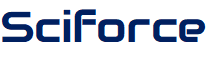 Journal Name Journal homepage: www.sciforce.orgARTICLE INFOABSTRACT                                                                                                          Article history:ReceivedReceived in revised formAcceptedAvailable onlineAbstract should be concise and factual, it should state briefly the purpose of the research, the principal results and major conclusions, up to 500 words; avoid numerical references Sub-sections if needed. 2021 Sciforce Publications. All rights reserved.Corresponding author. Tel.: +0-000-000-0000; fax: +0-000-000-0000; e-mail: author@university.eduKeywords:Keyword_1;Keyword_2; Keyword_3;Keyword_4Abstract should be concise and factual, it should state briefly the purpose of the research, the principal results and major conclusions, up to 500 words; avoid numerical references Sub-sections if needed. 2021 Sciforce Publications. All rights reserved.Corresponding author. Tel.: +0-000-000-0000; fax: +0-000-000-0000; e-mail: author@university.eduS. No              IngredientsResults or anyPercentages12Type the title of your article here     Leave this area blank for abstract info.Authors' names here    Leave this area blank for abstract info.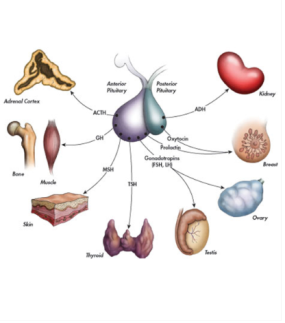 